SMA/MAC Indoor Championship Morristown Archery ClubJan 10. 7 P.M.Feb 14. 4 P.M. / 7 P.M.Mar 7. 4 P.M. / 7 P.M.Smoky Mountain Archery Jan 24. 7 P.M. Feb 28. 4 P.M. / 7 P.M.Mar 14. 4 P.M. / 7 P.M.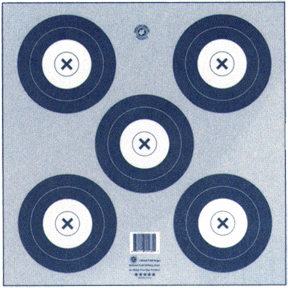 ClassesOpen Money- $20 Per Shoot (6 shoots, Can drop 1 of the first 5, Last tournament is scored as championship.)  (100% Payback at Championship for all 6 Shoots) Trophy Classes- $25 Gift cards will be awarded at next shoot by:Sportsman Choice & Toms Sporting Goods. (Must be at least 3 shooters in Class)Men’s Open		Men’s Hunter Women’s OpenWomen’s Hunter 